ASSOCIATION DE LA JEUNESSE SPORTIVE COURNEUVIENNE43 avenue du général leclerc           Complexe Sportif Béatrice Hess93120 la Courneuve                              Tél  : 07 81 12 37 69FAITES DU SPORT AVEC L’AJSC (FSGT)TOUS LES SPORTS (SAISON 2021 - 2022)Initiation– détente – multi-activités -  compétitionAdhésion unique – multi-activités – multi assuranceshttp: //ajsc93120.canalblog.com/MERCI DE COCHER PARMI LES 6 possibilités…….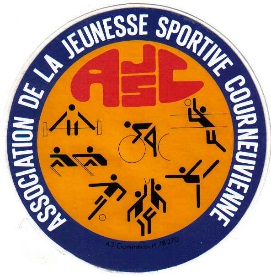 COTISATION ANNUELLE ADULTE : 		1 activité :                     120 Euros		  (une assurance individuelle est incluse)	           2 activités ou + :               180 EurosCOTISATION ANNUELLE JEUNE (-18) :    90 Euros 		ENFANT (-13) :   80 Euros             (une assurance individuelle est incluse dans le prix de l’adhésion)   Renseignememts, inscriptions  sur les lieux de pratique ou au siège du club (répondeur)Tel : 07 81 12 37 69    http: //ajsc93120.canalblog.com/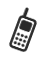 BULLETIN  D’ADHESION  A  L’AJSCBulletin à retourner obligatoirement à L’AJSC  (auprès d’une responsable sur le lieu de pratique )ACTIVITÉ 1 : ……………………………… ACTIVITÉ 2 :…… ………………………………… ACTIVITÉ 3 : …………………………………. et +………………………………………………..Nom :	  Prénom :	……………………….....................................Né(e) le :………………………………..    Sexe :       F  ou  M    (entourer svp)Adresse (rue, bât, esc, étage) :	………………………………………………………………………..Code Postal :………………….     Ville : ……………………………………………………………….Tel :……………………………    Mail : ……………………………………………………………….Fournir :   - un Certificat Médical      - 2 photos    - 1 enveloppe timbréeAssurance individuelle accident incluse dans le prix :              oui      nonChéque  à l’ordre de :  AJSC                 espèces       Montant : ……………………….Fait le : …………………………..  Signature : (des parents pour les mineurs + Autorisation)   PILATES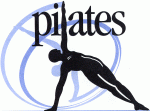 Mercredi de 18h00 à 19h00 (CAF) 22 av du Général LeclercVendredi de 18h15 à 19h15Gymnase Antonin-MagneAdultes, jeunes (+ 16 ans)  Randonnée pédestre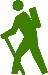            Samedi de 13h00 à 18h00 RDV  Arrêt Danton du tramway T 1		 (avec 2 ou 3 sorties en mini bus et voiture personnelle si besoin par mois)Stage de marche (1 semaine)  ACTIVITES FITNESS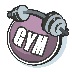 Gymnase Antonin-MagneAdultes, jeunes (+ 16 ans) Mercredi     18h30 à 20h00Vendredi  cardio body scult                 de 19h30 à 20h30  GYM FITNESS MIDIGymnase Béatrice  Hess  43 av du général LeclercLundi et Vendredi   12h15 à 13h15  Zumba Danse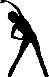 Gymnase Antonin-MagneAdultes, jeunes (+ 16 ans)Jeudi  de 18h30 à 20h00  CANOË - KAYAK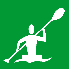 Tel :  06 17 45 81 39Piscine  Béatrice  Hess  Jeudi  de 20h 00 à 22h00Week-end (voir calendrier de la section)